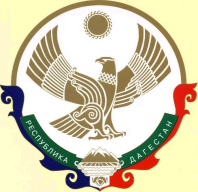 РЕСПУБЛИКА ДАГЕСТАНМуниципальное  казенное Общеобразовательное учреждение «Средняя общеобразовательная школа №3»  г. Южно-сухокумск368890, РД, п.Восточный Сухокумск                                                           е-mail:vostoksuh@mail.ru                                                                                                                                                                                                                                ПриказО создании спортивного клуба
        В целях реализации стратегии развития физической культуры и спорта в Российской Федерации, развития детско-юношеского спорта и приобщения обучающихся к систематическим занятиям физической культурой и спортом, на основании методических рекомендаций Минобрнауки России и Минспорта РоссииПРИКАЗЫВАЮ:1. Создать на базе МКОУ СОШ №3 г.Южно-Сухокумск  спортивный клуб.2. Назначить руководителем спортивного клуба Наврузова Р.И., учителя физической культуры.3. Определить состав Совета спортивного клуба:Наврузов Р.И.,учитель физической культуры - руководитель клуба;Касумов Ч.О.,преподаватель - заместитель руководителя клуба;–Шамхалова М.Г., ученик 11 кл. - член клуба.-представитель уч.самоуправления - член клуба- Гаджиева И.А., член родительского комитета – член клуба4. Утвердить «Положение о спортивном клубе в МКОУ СОШ №3 г.Южно-Сухокумск» (приложение №1)5. Утвердить «Положение о Совете спортивного клуба в МКОУ СОШ № 3 г.Южно-Сухокумск» (приложение № 2)6. Утвердить «Положение о физоргах спортивного клуба в МКОУ СОШ № 3 г.Южно-Сухокумск» (приложение № 3)7. Утвердить должностную инструкцию руководителя спортивного клуба в МКОУ СОШ № 3 г.Южно-Сухокумск. (приложение № 4)8. Контроль за исполнением приказа возложить на заместителя директора по учебно-воспитательной работе Гульбагандовой Х.Ш.                         Директор школы                            Гаджимусаев С.Г.      № 67                                                                                                                  от 22.10.2020 г.